Strathesk Primary School Transition 2022/23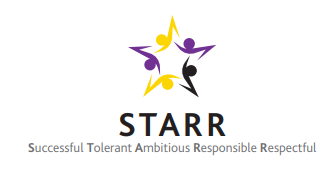 Welcome to Strathesk Primary School!  We are really looking forward to meeting all of our new P1s.  We are very excited about the new year ahead and hope you are too. That said, we all recognise the impact transitions have on our children and understand moving from nursery to primary school is a big step for children and their families. Please do not worry too much about this, our teachers are super at adapting and endeavouring to meet each of the children’s individual needs.  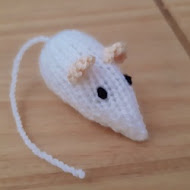 This year the transition theme throughout Midlothian focuses on a new friend, Mid Mouse.  The children will be participating in lots of transitional activities and will also be gifted their own Mid Mouse as they move into P1.  Communication:You can follow us through:http://strathesk.mgfl.net/           https://twitter.com/StratheskPS  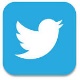 If you do have any worries or concerns please do not hesitate to email Pauline Marr HT or Leigh Henderson DHT at  strathesk_ps@midlothian.gov.uk and we will give you a call back. Strathesk Primary School Transition 2022/23Nursery to P1 TransitionStrathesk Primary – 2023/24Transition Stories:The stories below will be introduced to your child at nursery.  Please feel free to share these at home.  Ideas of how to extend these will be available on the school website.Elmer Transition StoriesTime for Storytime: David McKee reads Elmer - YouTube The Lion Inside by Rachel Bright The Lion Inside - YouTubeThe Worrysaurus by Rachel Bright https://www.youtube.com/watch?v=GYV_o9Uj2jcThere’s a Bear on my Chair by Ross CollinsRoss Collins reads There's a Bear on My Chair for the Bookbug Picture Book Prize - YouTubeWe’re Going on a Bear Hunt by Michael Rosen🐻 We're Going On a Bear Hunt 🐻| BOOK | Kids' Poems and Stories With Michael Rosen - YouTubeGiraffes Can't Dance by Giles Andreae https://www.youtube.com/watch?v=mHucnlMb0ssCommunication:You can follow us through:http://strathesk.mgfl.net/           https://twitter.com/StratheskPS  When? What?Who? Impact?Virtual Tours on websiteFamilies and children familiarise themselves with the P1 environment.MaySchools receive Mid Mouse for each nursery. Individual mice to be handed out later in the term.EYT17th May @1pmWeekly transition sessions begin.  Visits to P1 classroom.  Stories shared and play activities planned around transition storiesEYPP1 Children to familiarise themselves with surroundingsWeek beginning 16th May Transition Information shared andwelcome letter sent to familiesSLTQ and A for families through Google FormsLink on school website:http://strathesk.mgfl.net/about/School StaffOpportunity for parents to ask questions.Families will hopefully feel more reassured about the move into P1Wednesday 7th June  2-3pnP1 Induction Meeting for parents and carers.P1 children to visit new classroom and meet their teacher. ParentsSLTP1 TeachersELC StaffParent PartnershipNew P1 teachers visit Strathesk ELC  and private nurseriesChildren become familiar with their new teacher.Ease the transition process.Thursday 15th JuneMeet P6 buddiesELC StaffP6 teachersWednesday 21st June pm Teddy Bears PicnicStaff Transition meetingELC StaffP1 TeachersInformation shared to support P1 learners using Early Level progression pathways